Habit 1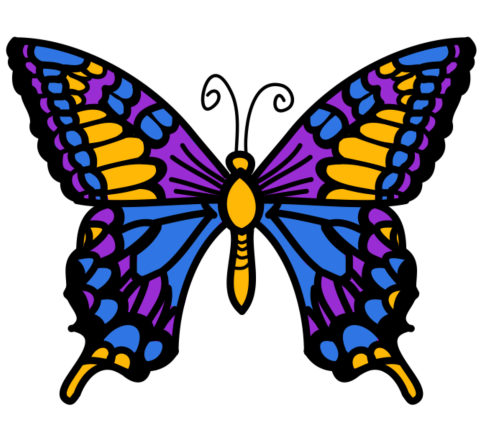 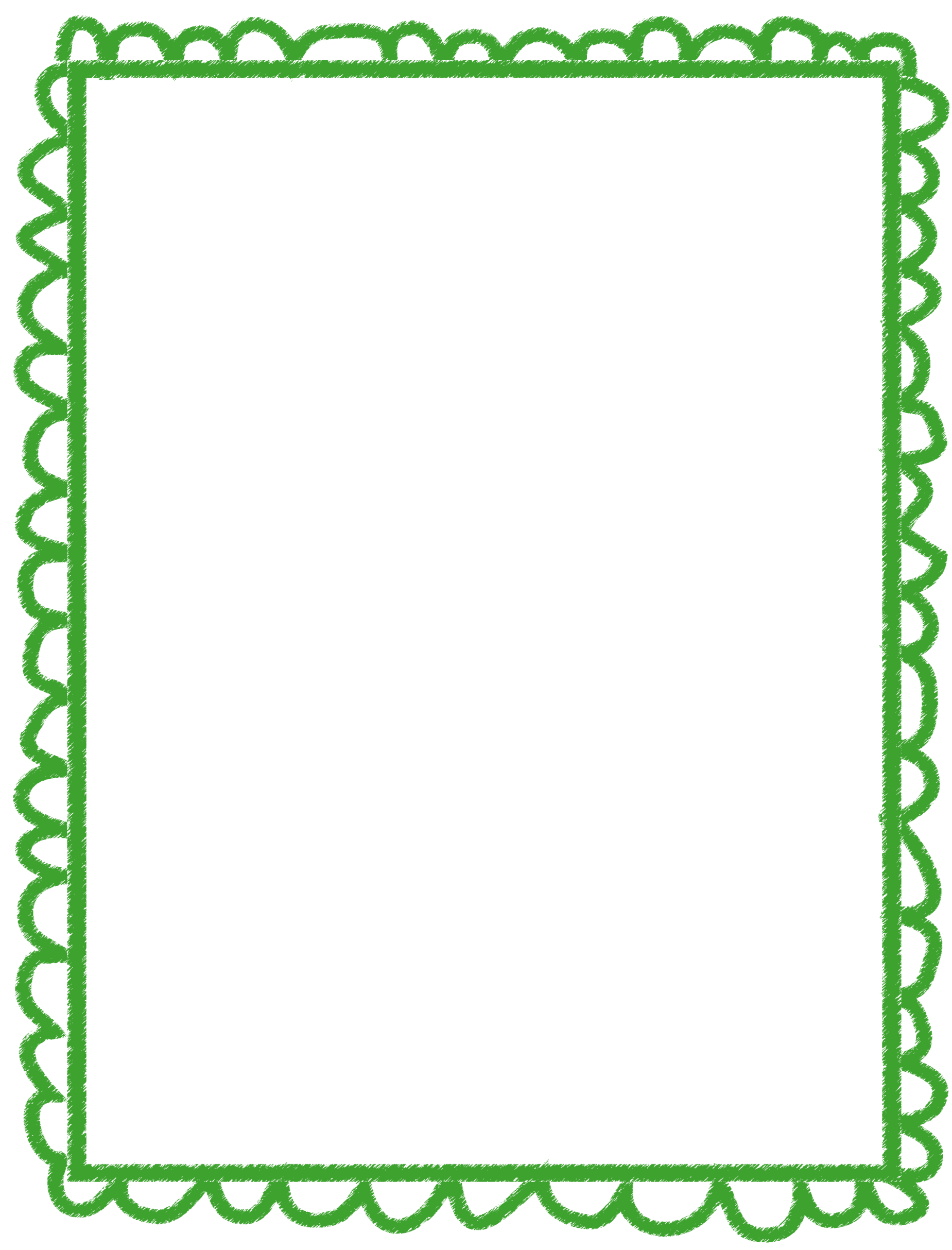 Be Proactive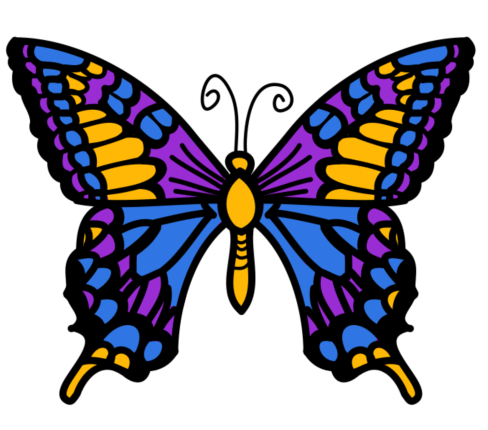 Habit 1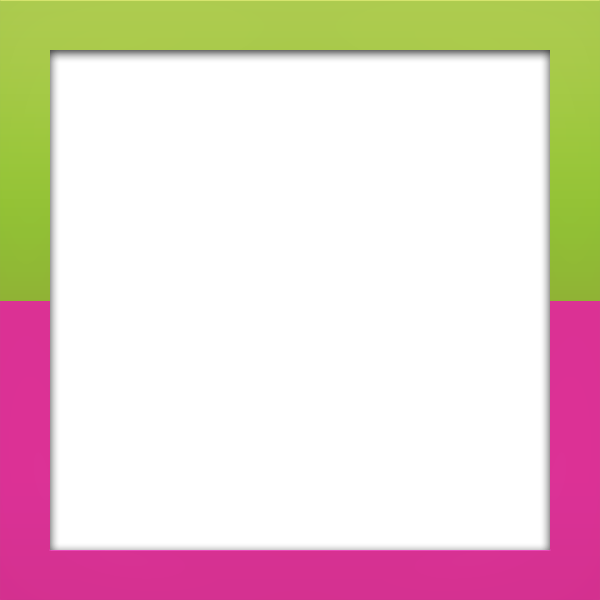 Habit 1Whether I fail or succeed shall be no man’s doing but my own.I am the force.						        Elaine MaxwellHabit 1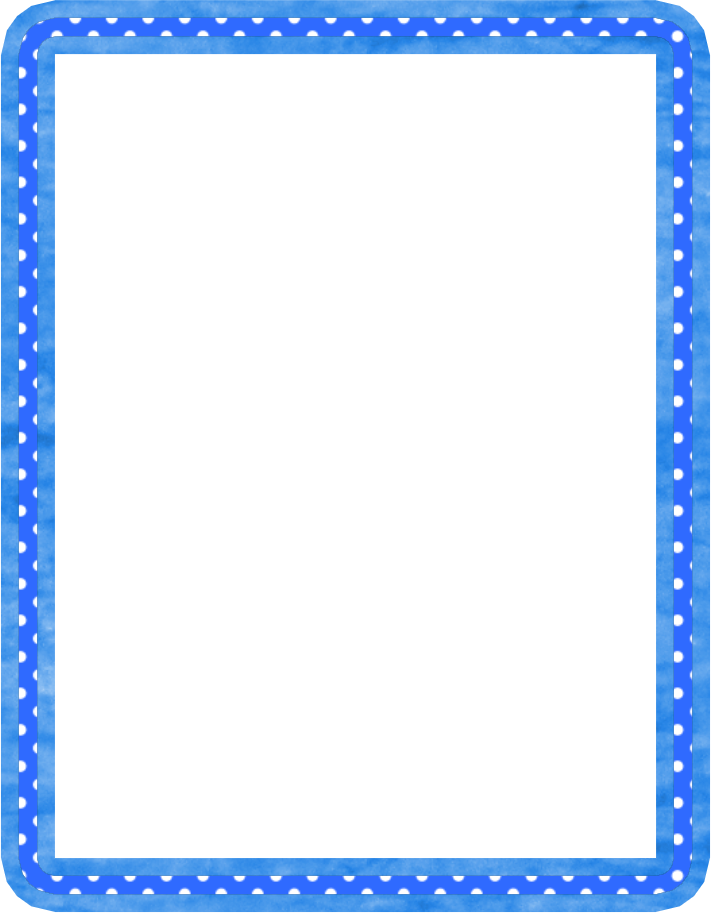 Being proactive is the higher road.Habit 1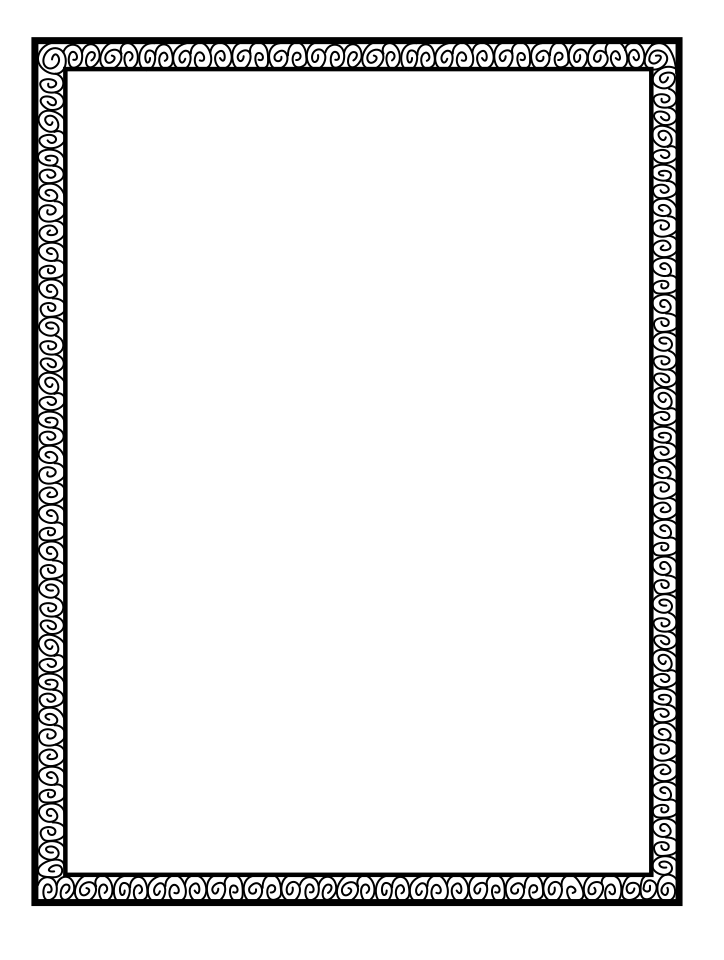 People are just about as happy as they make up their minds to be.Abraham Lincoln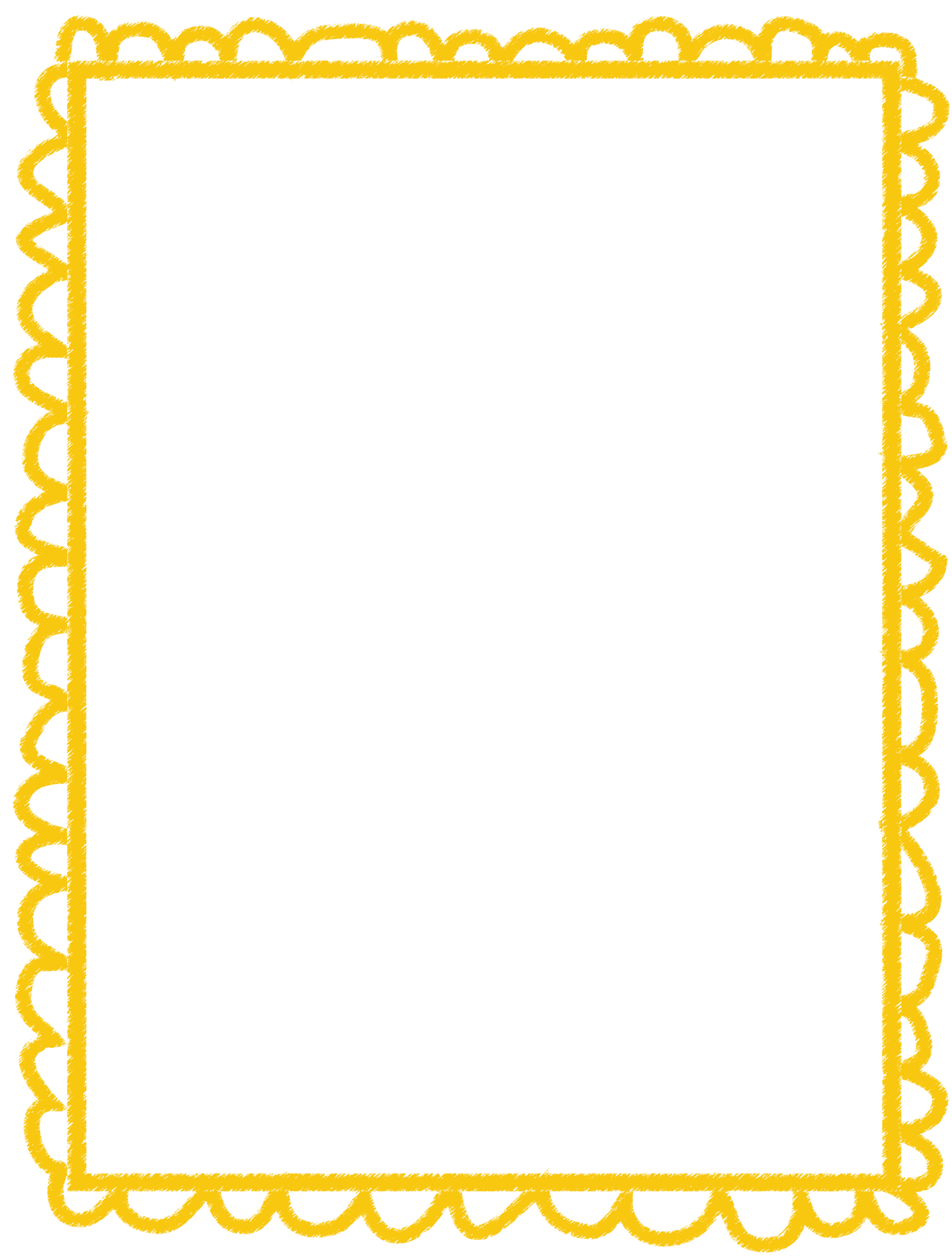 Habit 1	Proactive People…are responsiblemake value choicesthink before they actare calm, cool (like water)learn to smilework on things they can control        Habit 1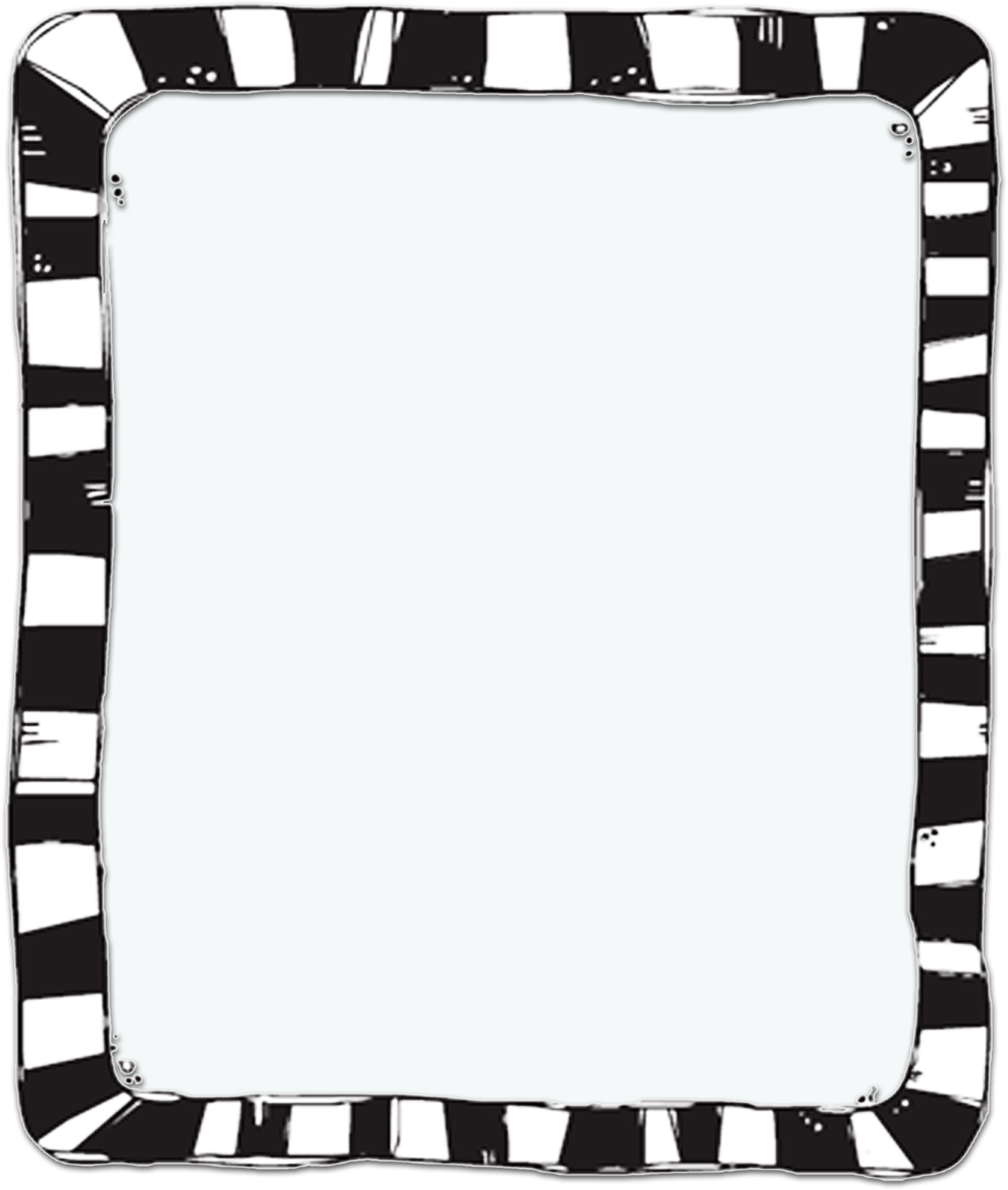 Be Proactive!“I am the force!”“I am the captain of my life!“I choose my attitude!”Habit 1 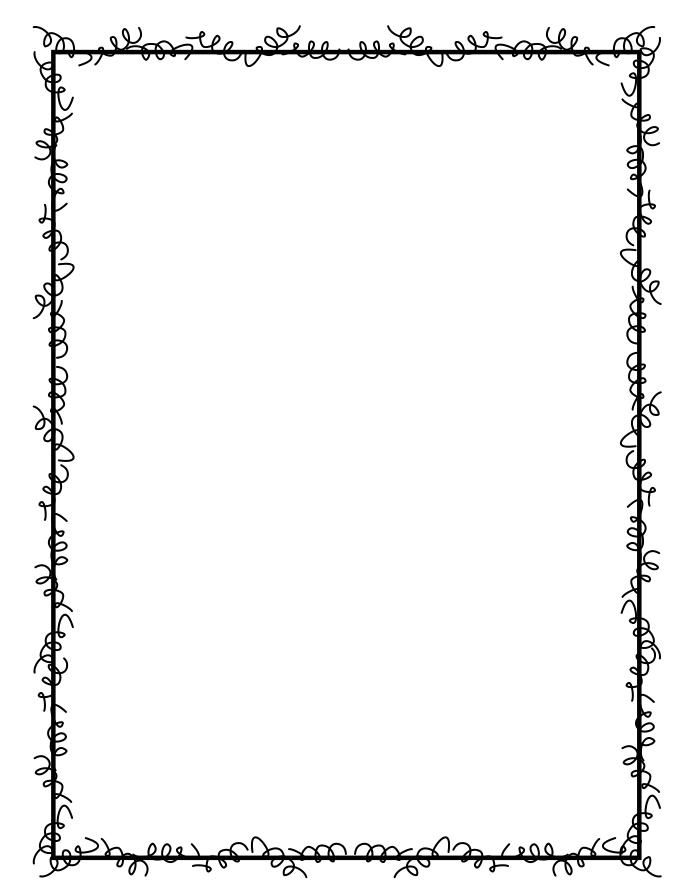 Reactive People…blame othersare easily offendedact before they thinkare explosive (like pop)whine and complainchange only when they have toHabit 1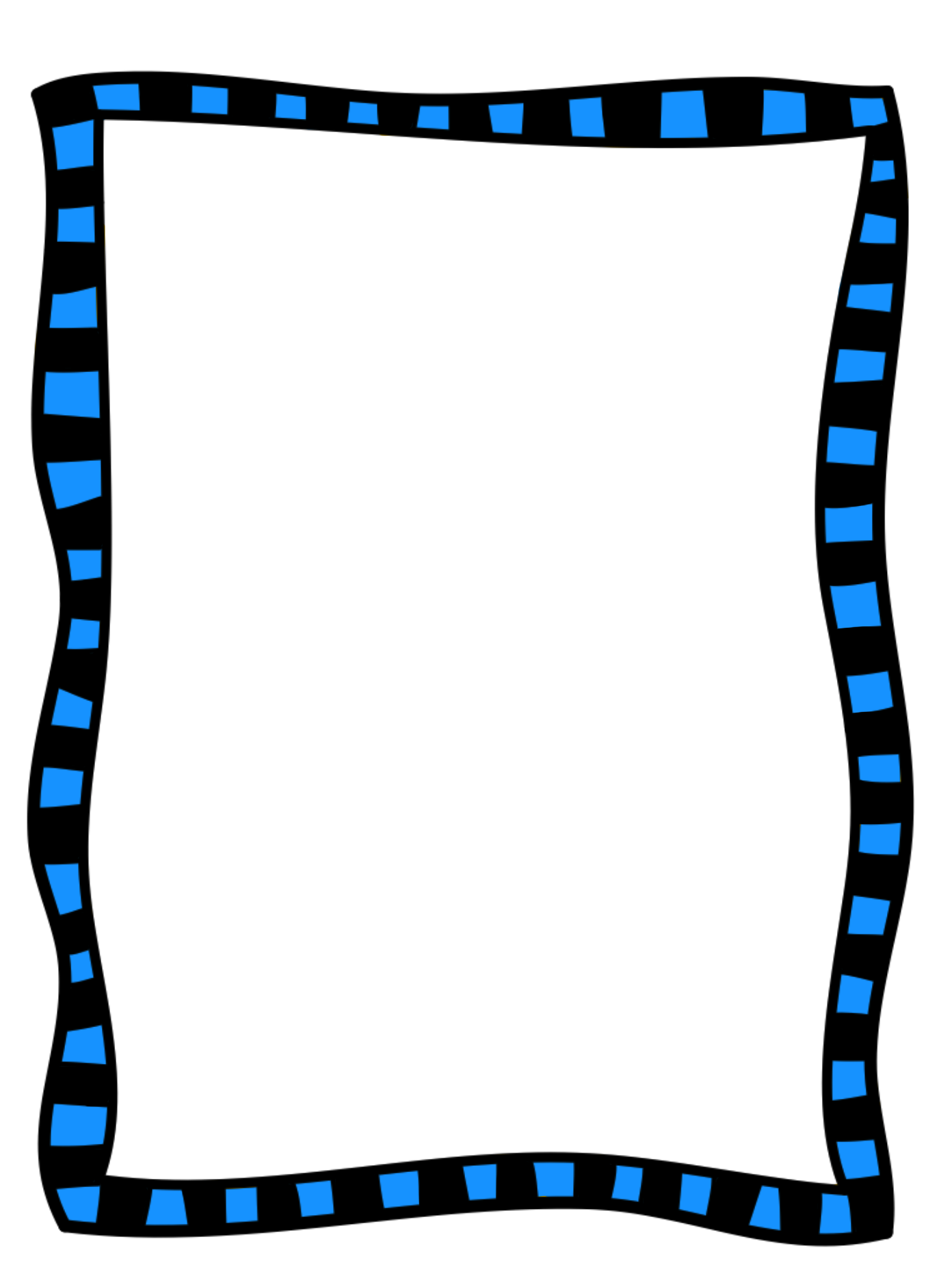 Be Proactive!“I am in charge of my own spaceship.”Instructions…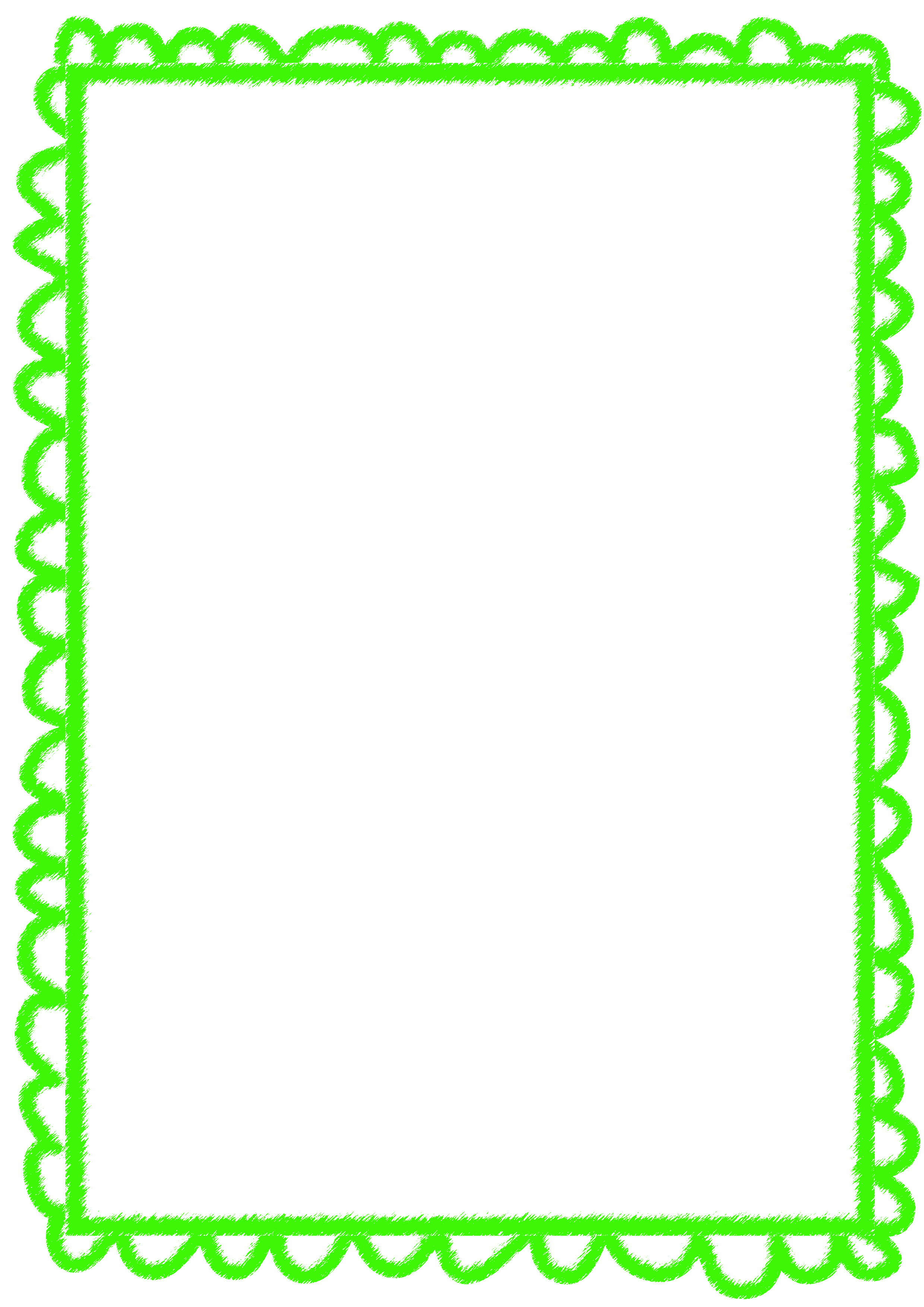 Inspirational posters will remind your students to “Be Proactive – Habit 1”, as they learn the Leader in Me, 7 Habits.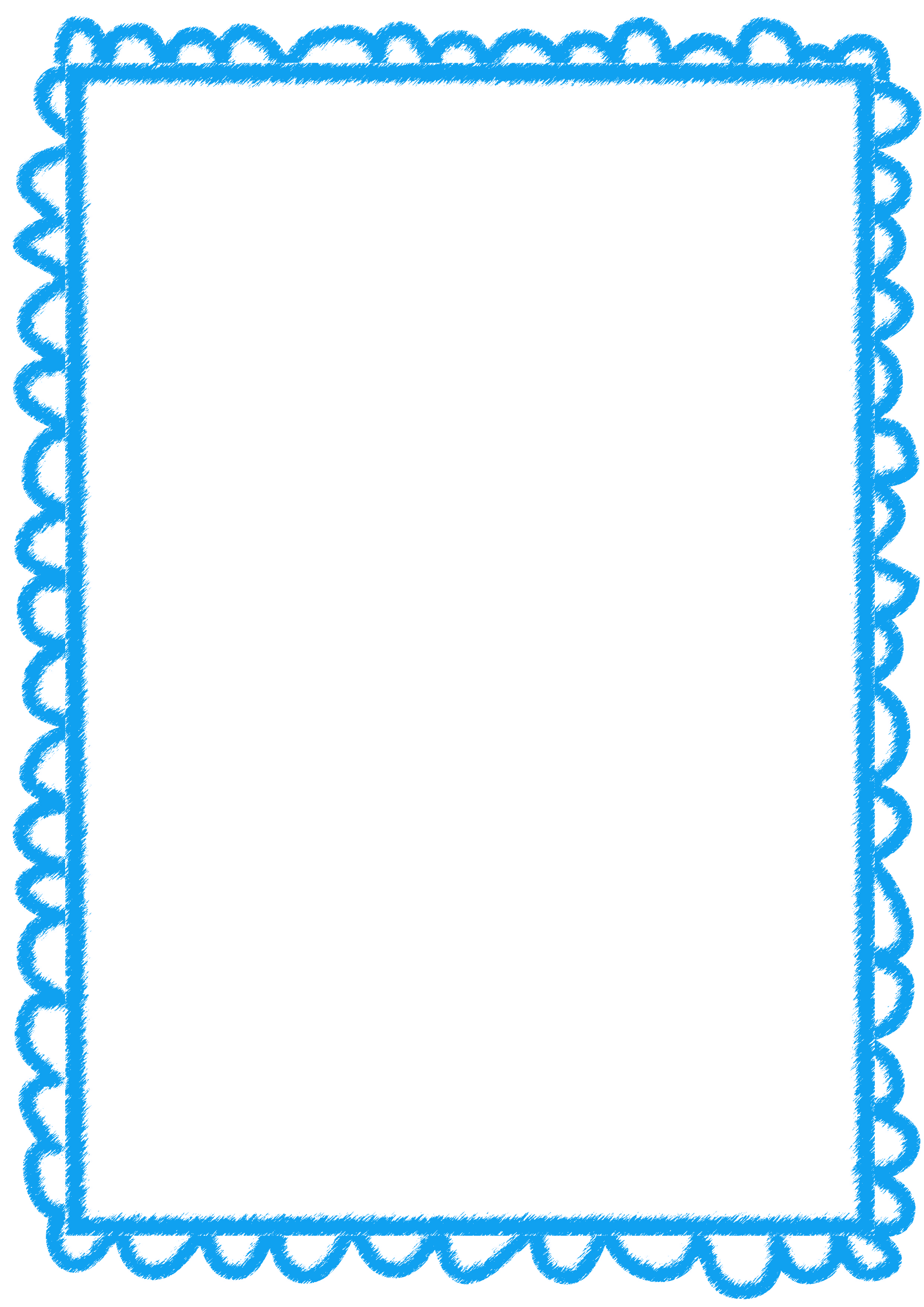 Thank you…http://teacherspayteachers.com/Store/Nicolette-Lennert-And-Karen-Whiteside-Of-The-Classroom-Creativehttp://teacherspayteachers.com/Store/Krista-WalldenHttp://teacherspayteachers.com/Store/Cara-Carroll